VÝLET ŠKOLNÍ DRUŽINY DO HOPSÁRIA  13.4. 2019    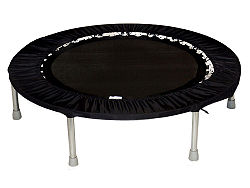 V sobotu 13. 4. jsme se vypravili do Českých Budějovic ,do Hopsária. Děti byly natěšené a všechny přišly před osmou hodinou na nádraží, kde jsme nastoupili do autobusu, protože do Mačkova byla vlaková výluka. Po přestupu na vlak v Mačkově začaly děti vybalovat svačinky a vychutnávat si dobroty, které jim nachystaly maminky . Nálada byla veselá a děti byly hodné. Trochu nastal problém při přestupu do rychlíku na České Budějovice, protože jsme měli zamluvená kupé odděleně ve dvou vagonech, bohužel ne naší vinou. Někomu zřejmě nedošlo, že je dobré mít všechny děti v jednom vagoně. Při výstupu z vlaku jsme museli věřit, že vše je v pořádku a děti mají vše, co v kupé odložily, nebylo možné být na začátku řady i na konci. Ulička ve vlaku je příliš úzká na přebíhání od předních sedadel na konec řady. Z budějovického nádraží jsme šli krátký „pochodáček „až na místo určení…Paní vychovatelka Pilná zařídila kartu na občerstvení a děti si během dovádění mohly zakoupit pití a hranolky , nebo párek v rohlíku. Někdo si dopřál i nanuka, či coca-colu. Čas v Hopsáriu utíká celkem rychle , neustále se něco děje, na skluzavkách či prolézačkách. Po několika hodinách jsme svolali všechny děti , shledali všechny věci a vypravili se na nádraží…. Děti byly docela unavené,přesto nám ve vlaku nikdo neusnul. Na nádraží do Blatné jsme se vrátili před pátou hodinou, kde už čekali rodiče na své ratolesti. Na tento výlet bylo přihlášeno 36 dětí. Téměř všechny děti vyhodnotily tento výlet jako velice zábavný a rády by si tuto akci zopakovalily se svými rodiči ještě jednou. 2 děti vyhodnotily tento výlet, jako docela zábavný a ostatní, jako velmi hezký, což nás potěšilo.Zapsala - ANNA ČADKOVÁ  .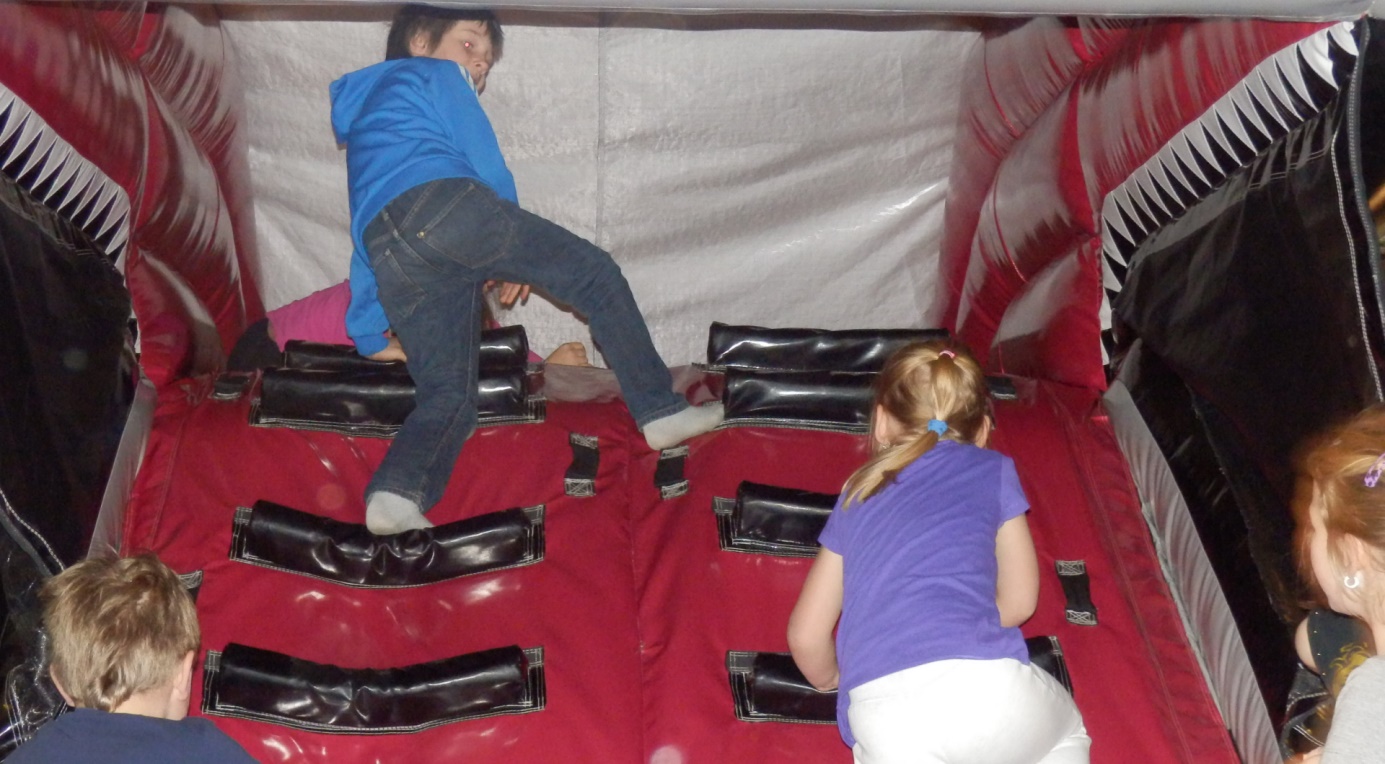 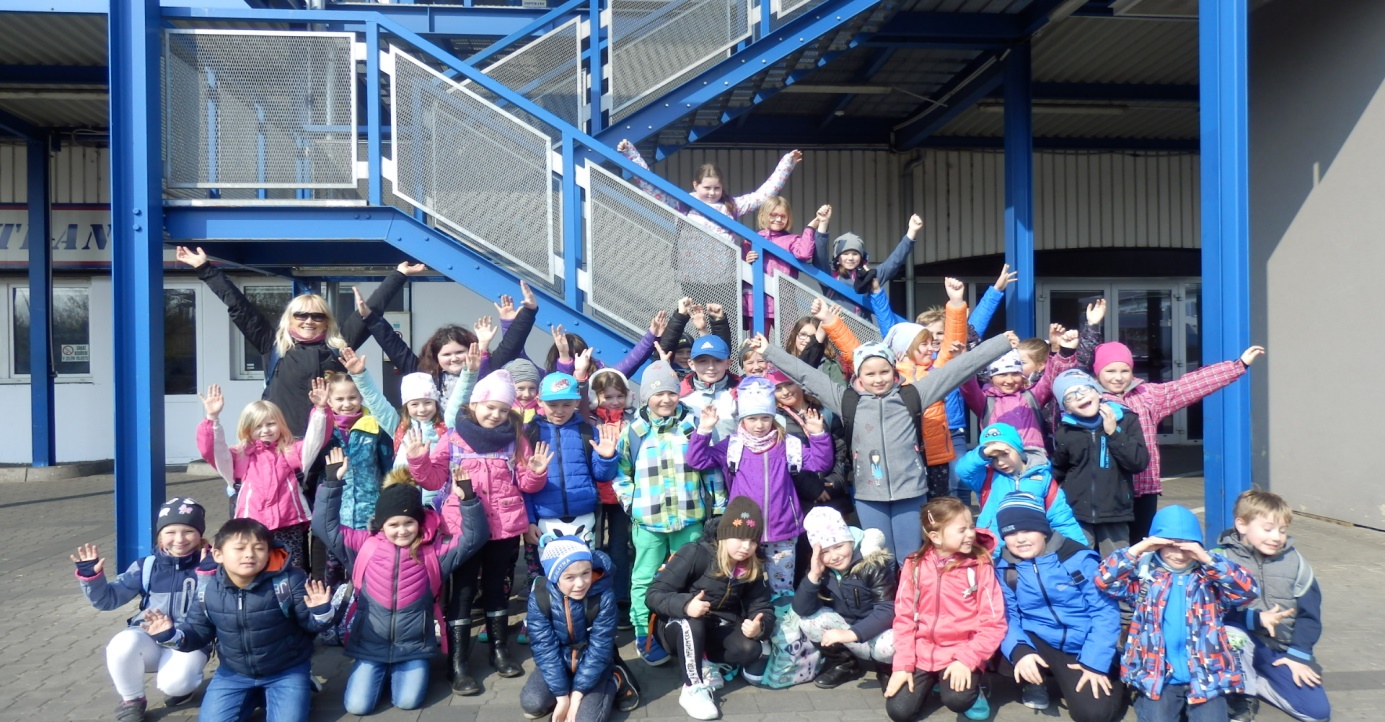 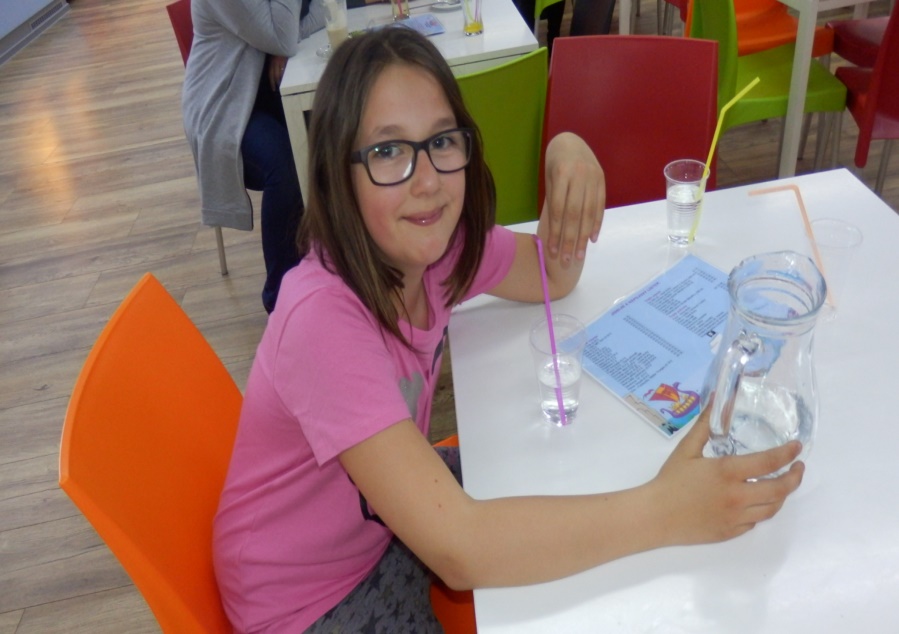 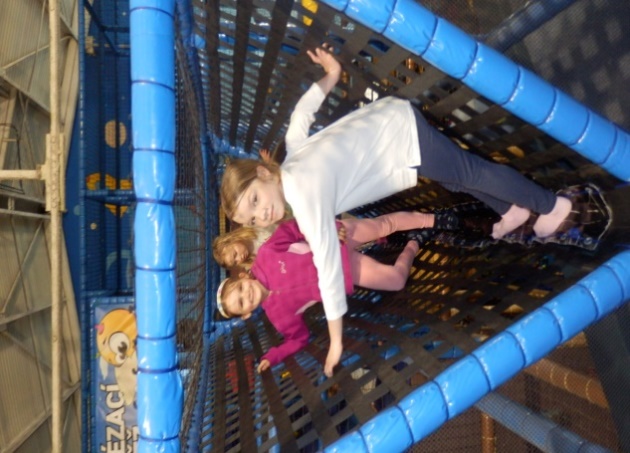 